Enviar este formulario a: programadefensores@mcultura.gob.peFax: 2264162Dirección: Avda. Javier Prado Este 2465, San Borja, Lima - PerúA nombre de: Programa Defensores del Patrimonio CulturalDirección Participación CiudadanaMinisterio de Cultura 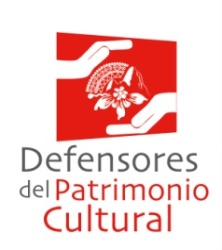 IDENTIFICACIÓNIDENTIFICACIÓNIDENTIFICACIÓNIDENTIFICACIÓNIDENTIFICACIÓNIDENTIFICACIÓNIDENTIFICACIÓNIDENTIFICACIÓNIDENTIFICACIÓNIDENTIFICACIÓNIDENTIFICACIÓNIDENTIFICACIÓNIDENTIFICACIÓNIDENTIFICACIÓNInstitución:     Institución:     Institución:     Institución:     Institución:     Institución:     Institución:     Institución:     Institución:     Institución:     Institución:     Institución:     Institución:     Institución:     Distrito:      Distrito:      Distrito:      Distrito:      Provincia:      Provincia:      Provincia:      Provincia:      Provincia:      Provincia:      Departamento:      Departamento:      Departamento:      Departamento:      Entidad PrivadaEntidad PúblicaEntidad PúblicaDirección:      Dirección:      Dirección:      Dirección:      Dirección:      Dirección:      Dirección:      Dirección:      Dirección:      Dirección:      Dirección:      Dirección:      Dirección:      Dirección:      Teléfono fijo:      Teléfono fijo:      Teléfono fijo:      Teléfono fijo:      Teléfono fijo:      Teléfono fijo:      Teléfono fijo:      Teléfono fijo:      Teléfono celular:      Teléfono celular:      Teléfono celular:      Teléfono celular:      Teléfono celular:      Teléfono celular:      Fax:      Fax:      Fax:      Fax:      Fax:      Fax:      Fax:      Fax:      Correo electrónico:      Correo electrónico:      Correo electrónico:      Correo electrónico:      Correo electrónico:      Correo electrónico:      Nombre del coordinador del grupo:      Nombre del coordinador del grupo:      Nombre del coordinador del grupo:      Nombre del coordinador del grupo:      Nombre del coordinador del grupo:      Nombre del coordinador del grupo:      Nombre del coordinador del grupo:      Nombre del coordinador del grupo:      Nombre del coordinador del grupo:      Nombre del coordinador del grupo:      Nombre del coordinador del grupo:      Nombre del coordinador del grupo:      Nombre del coordinador del grupo:      Nombre del coordinador del grupo:      Dirección:      Dirección:      Dirección:      Dirección:      Dirección:      Dirección:      Dirección:      Dirección:      Dirección:      Dirección:      Dirección:      Dirección:      Dirección:      Dirección:      Teléfono fijo:      Teléfono fijo:      Teléfono fijo:      Teléfono fijo:      Teléfono fijo:      Teléfono celular:      Teléfono celular:      Teléfono celular:      Teléfono celular:      Teléfono celular:      Teléfono celular:      Teléfono celular:      Teléfono celular:      Teléfono celular:      Fax:      Fax:      Fax:      Fax:      Fax:      Correo electrónico:      Correo electrónico:      Correo electrónico:      Correo electrónico:      Correo electrónico:      Correo electrónico:      Correo electrónico:      Correo electrónico:      Correo electrónico:      Integrantes del grupo:Integrantes del grupo:Integrantes del grupo:Integrantes del grupo:Integrantes del grupo:Integrantes del grupo:Integrantes del grupo:Integrantes del grupo:Integrantes del grupo:Integrantes del grupo:Integrantes del grupo:Integrantes del grupo:Integrantes del grupo:Integrantes del grupo:NombreNombreNombreCorreo electrónicoCorreo electrónicoCorreo electrónicoCorreo electrónicoCorreo electrónicoCorreo electrónicoCorreo electrónicoCorreo electrónicoTeléfono celularTeléfono celularTeléfono celular1.      1.      1.      2.      2.      2.      3.      3.      3.      4.      4.      4.      5.      5.      5.      6.      6.      6.      7.      7.      7.      8.      8.      8.      9.      9.      9.      10.      10.      10.      Si es necesario, adjunte el listado completo de los integrantes del grupo con la respectiva autorización para el envío de información.Si es necesario, adjunte el listado completo de los integrantes del grupo con la respectiva autorización para el envío de información.Si es necesario, adjunte el listado completo de los integrantes del grupo con la respectiva autorización para el envío de información.Si es necesario, adjunte el listado completo de los integrantes del grupo con la respectiva autorización para el envío de información.Si es necesario, adjunte el listado completo de los integrantes del grupo con la respectiva autorización para el envío de información.Si es necesario, adjunte el listado completo de los integrantes del grupo con la respectiva autorización para el envío de información.Si es necesario, adjunte el listado completo de los integrantes del grupo con la respectiva autorización para el envío de información.Si es necesario, adjunte el listado completo de los integrantes del grupo con la respectiva autorización para el envío de información.Si es necesario, adjunte el listado completo de los integrantes del grupo con la respectiva autorización para el envío de información.Si es necesario, adjunte el listado completo de los integrantes del grupo con la respectiva autorización para el envío de información.Si es necesario, adjunte el listado completo de los integrantes del grupo con la respectiva autorización para el envío de información.Si es necesario, adjunte el listado completo de los integrantes del grupo con la respectiva autorización para el envío de información.Si es necesario, adjunte el listado completo de los integrantes del grupo con la respectiva autorización para el envío de información.Si es necesario, adjunte el listado completo de los integrantes del grupo con la respectiva autorización para el envío de información.Lineas de acción que les interesa realizar como grupo Defensor del Patrimonio Cultural (puede marcar más de una opción)Lineas de acción que les interesa realizar como grupo Defensor del Patrimonio Cultural (puede marcar más de una opción)Lineas de acción que les interesa realizar como grupo Defensor del Patrimonio Cultural (puede marcar más de una opción)Lineas de acción que les interesa realizar como grupo Defensor del Patrimonio Cultural (puede marcar más de una opción)Lineas de acción que les interesa realizar como grupo Defensor del Patrimonio Cultural (puede marcar más de una opción)Lineas de acción que les interesa realizar como grupo Defensor del Patrimonio Cultural (puede marcar más de una opción)Lineas de acción que les interesa realizar como grupo Defensor del Patrimonio Cultural (puede marcar más de una opción)Lineas de acción que les interesa realizar como grupo Defensor del Patrimonio Cultural (puede marcar más de una opción)Lineas de acción que les interesa realizar como grupo Defensor del Patrimonio Cultural (puede marcar más de una opción)Lineas de acción que les interesa realizar como grupo Defensor del Patrimonio Cultural (puede marcar más de una opción)Lineas de acción que les interesa realizar como grupo Defensor del Patrimonio Cultural (puede marcar más de una opción)Lineas de acción que les interesa realizar como grupo Defensor del Patrimonio Cultural (puede marcar más de una opción)Lineas de acción que les interesa realizar como grupo Defensor del Patrimonio Cultural (puede marcar más de una opción)Lineas de acción que les interesa realizar como grupo Defensor del Patrimonio Cultural (puede marcar más de una opción)Línea 1: Defensa del patrimonio culturalLínea 1: Defensa del patrimonio culturalLínea 1: Defensa del patrimonio culturalLínea 1: Defensa del patrimonio culturalLínea 1: Defensa del patrimonio culturalLínea 1: Defensa del patrimonio culturalLínea 1: Defensa del patrimonio culturalLínea 1: Defensa del patrimonio culturalLínea 1: Defensa del patrimonio culturalLínea 1: Defensa del patrimonio culturalLínea 1: Defensa del patrimonio culturalLínea 1: Defensa del patrimonio culturalLínea 1: Defensa del patrimonio culturalEjemplo de actividades a realizarEjemplo de actividades a realizarEjemplo de actividades a realizarEjemplo de actividades a realizarEjemplo de actividades a realizarEjemplo de actividades a realizarEjemplo de actividades a realizarEjemplo de actividades a realizarEjemplo de actividades a realizarEjemplo de actividades a realizarEjemplo de actividades a realizarEjemplo de actividades a realizarEjemplo de actividades a realizarEjemplo de actividades a realizarLínea 2: Promoción del patrimonio culturalLínea 2: Promoción del patrimonio culturalLínea 2: Promoción del patrimonio culturalLínea 2: Promoción del patrimonio culturalLínea 2: Promoción del patrimonio culturalLínea 2: Promoción del patrimonio culturalLínea 2: Promoción del patrimonio culturalLínea 2: Promoción del patrimonio culturalLínea 2: Promoción del patrimonio culturalLínea 2: Promoción del patrimonio culturalLínea 2: Promoción del patrimonio culturalLínea 2: Promoción del patrimonio culturalLínea 2: Promoción del patrimonio culturalEjemplo de actividades a realizarEjemplo de actividades a realizarEjemplo de actividades a realizarEjemplo de actividades a realizarEjemplo de actividades a realizarEjemplo de actividades a realizarEjemplo de actividades a realizarEjemplo de actividades a realizarEjemplo de actividades a realizarEjemplo de actividades a realizarEjemplo de actividades a realizarEjemplo de actividades a realizarEjemplo de actividades a realizarEjemplo de actividades a realizarLínea 3: Investigación del patrimonio culturalLínea 3: Investigación del patrimonio culturalLínea 3: Investigación del patrimonio culturalLínea 3: Investigación del patrimonio culturalLínea 3: Investigación del patrimonio culturalLínea 3: Investigación del patrimonio culturalLínea 3: Investigación del patrimonio culturalLínea 3: Investigación del patrimonio culturalLínea 3: Investigación del patrimonio culturalLínea 3: Investigación del patrimonio culturalLínea 3: Investigación del patrimonio culturalLínea 3: Investigación del patrimonio culturalLínea 3: Investigación del patrimonio culturalEjemplo de actividades a realizarEjemplo de actividades a realizarEjemplo de actividades a realizarEjemplo de actividades a realizarEjemplo de actividades a realizarEjemplo de actividades a realizarEjemplo de actividades a realizarEjemplo de actividades a realizarEjemplo de actividades a realizarEjemplo de actividades a realizarEjemplo de actividades a realizarEjemplo de actividades a realizarEjemplo de actividades a realizarEjemplo de actividades a realizarOtros: (explique brevemente)Otros: (explique brevemente)Otros: (explique brevemente)Otros: (explique brevemente)Otros: (explique brevemente)Otros: (explique brevemente)Otros: (explique brevemente)Otros: (explique brevemente)Otros: (explique brevemente)Otros: (explique brevemente)Otros: (explique brevemente)Otros: (explique brevemente)Otros: (explique brevemente)Otros: (explique brevemente)3. Experiencias previas vinculadas al patrimonio cultural (opcional)3. Experiencias previas vinculadas al patrimonio cultural (opcional)3. Experiencias previas vinculadas al patrimonio cultural (opcional)3. Experiencias previas vinculadas al patrimonio cultural (opcional)3. Experiencias previas vinculadas al patrimonio cultural (opcional)3. Experiencias previas vinculadas al patrimonio cultural (opcional)3. Experiencias previas vinculadas al patrimonio cultural (opcional)3. Experiencias previas vinculadas al patrimonio cultural (opcional)3. Experiencias previas vinculadas al patrimonio cultural (opcional)3. Experiencias previas vinculadas al patrimonio cultural (opcional)3. Experiencias previas vinculadas al patrimonio cultural (opcional)3. Experiencias previas vinculadas al patrimonio cultural (opcional)3. Experiencias previas vinculadas al patrimonio cultural (opcional)3. Experiencias previas vinculadas al patrimonio cultural (opcional)Descripción de las experiencias:      Descripción de las experiencias:      Descripción de las experiencias:      Descripción de las experiencias:      Descripción de las experiencias:      Descripción de las experiencias:      Descripción de las experiencias:      Descripción de las experiencias:      Descripción de las experiencias:      Descripción de las experiencias:      Descripción de las experiencias:      Descripción de las experiencias:      Descripción de las experiencias:      Descripción de las experiencias:      Logros:      Logros:      Logros:      Logros:      Logros:      Logros:      Dificultades:      Dificultades:      Dificultades:      Dificultades:      Dificultades:      Dificultades:      Dificultades:      Dificultades:      Dejo constancia que los datos consignados en este formulario y anexos son reales.____________________________________Firma del ResponsableDejo constancia que los datos consignados en este formulario y anexos son reales.____________________________________Firma del ResponsableDejo constancia que los datos consignados en este formulario y anexos son reales.____________________________________Firma del ResponsableDejo constancia que los datos consignados en este formulario y anexos son reales.____________________________________Firma del ResponsableDejo constancia que los datos consignados en este formulario y anexos son reales.____________________________________Firma del ResponsableDejo constancia que los datos consignados en este formulario y anexos son reales.____________________________________Firma del ResponsableDejo constancia que los datos consignados en este formulario y anexos son reales.____________________________________Firma del ResponsableDejo constancia que los datos consignados en este formulario y anexos son reales.____________________________________Firma del ResponsableDejo constancia que los datos consignados en este formulario y anexos son reales.____________________________________Firma del ResponsableDejo constancia que los datos consignados en este formulario y anexos son reales.____________________________________Firma del ResponsableDejo constancia que los datos consignados en este formulario y anexos son reales.____________________________________Firma del ResponsableDejo constancia que los datos consignados en este formulario y anexos son reales.____________________________________Firma del ResponsableDejo constancia que los datos consignados en este formulario y anexos son reales.____________________________________Firma del ResponsableDejo constancia que los datos consignados en este formulario y anexos son reales.____________________________________Firma del ResponsableESPACIO RESERVADO PARA EL MINISTERIO DE CULTURAESPACIO RESERVADO PARA EL MINISTERIO DE CULTURAESPACIO RESERVADO PARA EL MINISTERIO DE CULTURAESPACIO RESERVADO PARA EL MINISTERIO DE CULTURAESPACIO RESERVADO PARA EL MINISTERIO DE CULTURAESPACIO RESERVADO PARA EL MINISTERIO DE CULTURAESPACIO RESERVADO PARA EL MINISTERIO DE CULTURAESPACIO RESERVADO PARA EL MINISTERIO DE CULTURAESPACIO RESERVADO PARA EL MINISTERIO DE CULTURAESPACIO RESERVADO PARA EL MINISTERIO DE CULTURAESPACIO RESERVADO PARA EL MINISTERIO DE CULTURAESPACIO RESERVADO PARA EL MINISTERIO DE CULTURAESPACIO RESERVADO PARA EL MINISTERIO DE CULTURAESPACIO RESERVADO PARA EL MINISTERIO DE CULTURAFecha de recepción:AñoMesMesMesDíaFecha de respuesta:Fecha de respuesta:Fecha de respuesta:AñoAñoAñoMesDíaObservaciones:Observaciones:Observaciones:Observaciones:Observaciones:Observaciones:Observaciones:Observaciones:Observaciones:Observaciones:Observaciones:Observaciones:Observaciones:Observaciones: